January 28, 2019EXTENSION OF COMMENT PERIOD FOR TENTATIVE SUPPLEMENTAL IMPLEMENTATION ORDER 	The Pennsylvania American Water Company (PAWC), on January 25, 2019, filed with the Pennsylvania Public Utility Commission (Commission) pursuant to 52 Pa. Code § 5.41 a Petition For Leave To File Supplemental Comments On The Tentative Supplemental Implementation Order (PAWC Petition) at the above-referenced docket.  The Petition requests that the Commission grant PAWC leave to file supplemental comments to the Tentative Supplemental Implementation Order (TSIO) entered at the above-refenced docket on September 20, 2018, to further develop procedures to implement 66 Pa. C.S. § 1329, Valuation of acquired water and wastewater systems.  Also, on January 25, 2019, PAWC served its Petition on all stakeholders that filed comments or reply comments to the TSIO.The PAWC Petition includes as Appendix A the Pennsylvania-American Water Company’s Supplemental Comments On The Tentative Supplemental Implementation Order, which proposes a notice procedure and pro forma customer notice documents at Attachment A in accordance with the Commonwealth Court decision in McCloskey v. Pennsylvania Public Utility Commission.  McCloskey v. Pennsylvania Public Utility Commission, 195 A.3d 1055, 1057 (Pa. Cmwlth. 2018) (New Garden).  The PAWC Petition requests that the Commission allow interested parties to submit replies to the proposed comments and notice documents according to an abbreviated reply schedule.  After consideration of the circumstances of the issuance of the TSIO and the increasing complexity of litigation surrounding the implementation of Section 1329, the Commission through this Secretarial Letter hereby grants PAWC’s request for leave to file supplemental comments on the TSIO.  Interested persons may submit reply comments to the Pennsylvania-American Water Company’s Supplemental Comments On The Tentative Supplemental Implementation Order, which proposes a notice procedure and pro forma customer notice documents at Attachment A no later than February 7, 2019.  The Commission will take these into consideration as it develops its Final Supplemental Implementation Order.   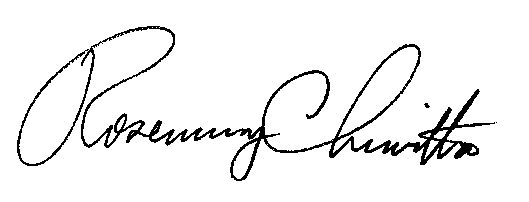 		Sincerely,							Rosemary Chiavetta		Secretary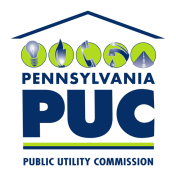 COMMONWEALTH OF PENNSYLVANIAPENNSYLVANIA PUBLIC UTILITY COMMISSIONP.O. BOX 3265, HARRISBURG, PA 17105-3265IN REPLY PLEASE REFER TO OUR FILEDocket No.M-2016-2543193